Geometry	Lesson 1-1	Objective: Students will explore constructions with a compass and straightedge and explore measurement tools.	__________________________________________________GEOMETRY	NOTES 1-1: Measurement and Distance[1st] What letter is halfwaybetween A and U in the alphabet?[2nd] What letter is three-fourthsof the way from A to U in the alphabet?What strategies can you use to find out?[3rd] Which is closer to A,		B					CB or C?					.					.How can we know for sure?							       .							   A[4th] Can you list at least threedifferent methods we can useto know which is closer?[5th] List at least two differentfunctions of a compass.	________________________________________________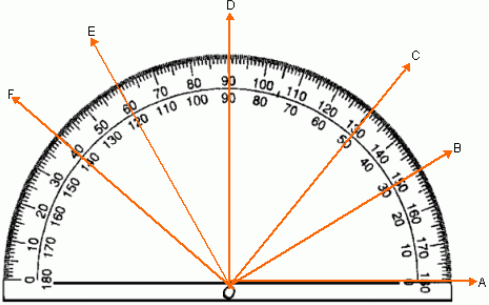 [6th] Find the measure of each angle in degrees:/   AOE/   AOC/   BOA/   DOC/   FOD								_____________________To the right is an expanded					U			   Vimage of a tape measure.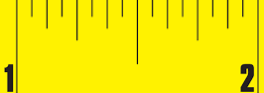 [7th] Into how many parts isone inch divided on a tapemeasure? How does thisaffect the way we measurein inches?							_____________								W		X[8th] How long is ?[9th] How long is ?